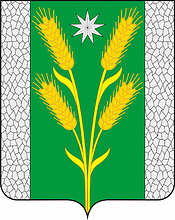 АДМИНИСТРАЦИЯ БЕЗВОДНОГО СЕЛЬСКОГО ПОСЕЛЕНИЯКУРГАНИНСКОГО РАЙОНАПОСТАНОВЛЕНИЕот 01.10.2020										№ 219поселок СтепнойО внесении изменений в постановление администрацииБезводного сельского поселения Курганинскогорайона от 28 июля 2020 г. № 147«Об утверждении административного регламента по предоставлению муниципальной услуги: «Выдача разрешения на использование земель или земельного участка, находящихся в муниципальной собственности без предоставления земельного участка и установления сервитута, публичного сервитута»»В соответствии со статьей 31 Устава Безводного сельского поселения Курганинского района, зарегистрированного Управлением Министерства юстиции Российской Федерации по Краснодарскому краю 7 июня 2017 г. № Ru 235173022017001, в целях приведения правового акта в соответствие с действующим законодательством Российской Федерации п о с т а н о в л я ю:1. Утвердить изменения в приложение постановления администрации Безводного сельского поселения Курганинского района от 28 июля 2020 г. № 147«Об утверждении административного регламента по предоставлению муниципальной услуги: «Выдача разрешения на использование земель или земельного участка, находящихся в муниципальной собственности без предоставления земельного участка и установления сервитута, публичного сервитута»» согласно приложению, к настоящему постановлению.2. Опубликовать настоящее постановление в периодическом печатном средстве массовой информации органов местного самоуправления «Вестник органов местного самоуправления Безводного сельского поселения Курганинского района» и разместить на официальном сайте администрации Безводного сельского поселения Курганинского района в сети интернет.3. Постановление вступает в силу со дня его официального опубликования. Глава Безводного сельского поселения Курганинского района                                               Н.Н. БарышниковаПриложение УТВЕРЖДЕНЫпостановлением администрацииБезводного сельского поселенияКурганинского районаот 01.10.2020 № 219ИЗМЕНЕНИЯ,вносимые в приложение 1 к постановлению администрации Безводного сельского поселения Курганинского района от 27 июля 2020 г. № 147 «Об утверждении административного регламента предоставления муниципальной услуги «Выдача разрешения на использование земель или земельного участка, находящихся в муниципальной собственности, без предоставления земельных участков и установления сервитутов»»1. В пункте 1 Постановления исключить слова «в государственной или».2. Наименование подраздела 2.7. изложить в новой редакции:«2.7 Исчерпывающий перечень документов, необходимых в соответствии с нормативными правовыми актами для предоставления муниципальной услуги, которые находятся в распоряжении органов местного самоуправления и иных органов, участвующих в предоставлении муниципальных услуг, и которые заявитель вправе представить, а также способы их получения заявителями, в том числе в электронной форме, порядок их представления».3. Наименование подраздела 2.17. изложить в новой редакции:«2.17. Показатели доступности и качества муниципальной услуги, в том числе количество взаимодействий заявителя с должностными лицами при предоставлении муниципальной услуги и их продолжительность, возможность получения информации о ходе предоставления муниципальной услуги, в том числе с использованием информационно-коммуникационных технологий, возможность либо невозможность получения муниципальной услуги 
в многофункциональном центре предоставления муниципальных услуг (в том числе в полном объеме), по выбору заявителя (экстерриториальный принцип), посредством запроса о предоставлении нескольких муниципальных услуг в многофункциональных центрах предоставления государственных и муниципальных услуг, предусмотренного статьей 15.1 Федерального закона от 27 июля 2010 г. № 210-ФЗ «Об организации предоставления государственных и муниципальных услуг»».4. Подпункт 2.4.1 раздела 2 Административного регламента изложить в новой редакции:«2.4.1. Срок предоставления муниципальной услуги:Уполномоченный орган в срок не более 15 рабочих дней со дня поступления заявления принимает решение о заключении договора на размещение объекта, которое оформляется правовым актом уполномоченного органа, либо решение об отказе в заключении договора на размещение объекта с указанием оснований для отказа, которое оформляется в форме, установленной правовым актом соответствующего уполномоченного органа.».5. Подпункт 2.10.2 раздела 2 Административного регламента изложить в новой редакции:«2.10.2 Решение об отказе в заключении договора на размещение объекта принимается в случае, если:1) заявление и (или) документы, представленные заявителем, по форме или содержанию не соответствуют требованиям, установленным уполномоченными органами, указанными в пункте 2.6.1 раздела 2 Регламента;2) к заявлению не приложены документы, включенные в перечни, утвержденные уполномоченными органами, указанными в пункте 2.6.1 раздела 2 Регламента;3) земельный участок, на котором планируется размещение объекта, предоставлен физическому или юридическому лицу;4) размещение объекта не соответствует документам территориального планирования, градостроительного зонирования, требованиям нормативных документов, в том числе в области обеспечения безопасности дорожного движения;5) вид объекта, указанного в заявлении, не соответствует видам объектов, установленным Перечнем;6) получена информация от органа, осуществляющего полномочия по предоставлению земельного участка, предназначенного для размещения объекта, о наличии обоснованных возражений относительно размещения объекта на соответствующих землях или земельном участке;7) опубликовано извещение о проведении аукциона по продаже земельного участка, испрашиваемого для размещения объекта, или аукциона на право заключения договора аренды такого земельного участка;8) в отношении земельного участка, испрашиваемого для размещения объекта, принято решение о предварительном согласовании его предоставления, срок действия которого не истек;9) объект, в отношении которого предлагается заключить договор на размещение, отсутствует в схеме (схемах) размещения объектов (далее - схема (схемы)) или не соответствует схеме (схемам) в случае, если утверждение схемы (схем) в отношении данного объекта предусмотрено пунктом 4.1 раздела 4 постановления главы администрации (губернатора) Краснодарского края от 7 июля 2015 года № 627.;10) размещение объекта, а также деятельность, связанная с эксплуатацией такого объекта, не соответствует установленному режиму использования особо охраняемых природных территорий или иных территорий, сопряженных с использованием рекреационных ресурсов, водных объектов;11) в отношении испрашиваемого к размещению объекта имеется ранее поступившее заявление от другого лица, отвечающее требованиям, предъявляемым к форме и содержанию заявления, а также с приложенными документами, включенными в перечни, которые утверждены уполномоченными органами, указанными в пункте 2.6.1 раздела 2 Регламента;12) заявление подано с нарушением требований, установленных пунктами 3 и 4 Правил выдачи разрешения на использование земель или земельного участка, находящихся в государственной или муниципальной собственности утвержденных Постановлением Правительства Российской Федерации от 3 декабря 2014 г. №1300; 13) в заявлении указаны цели использования земель или земельного участка, или объекты, предполагаемые к размещению, не предусмотренные пунктом 1 статьи 39.34 Земельного кодекса Российской Федерации.».6. Раздел 3 Административного регламента дополнить подразделом 3.1.2 следующего содержания:«3.1.2 Порядок принятия решения о заключении договора на размещение объектаВ течение 3 рабочих дней со дня поступления заявления уполномоченный орган запрашивает следующую информацию:о соответствии размещения объекта документам территориального планирования и градостроительного зонирования - от органа архитектуры и градостроительства городского округа или муниципального района;о наличии или отсутствии возражений относительно размещения объекта на землях или земельных участках - от органа, осуществляющего полномочия по предоставлению соответствующих земельных участков;о местоположении земель или земельного участка (части земельного участка) для размещения объекта относительно особо охраняемых природных территорий регионального значения или иных территорий, сопряженных с использованием рекреационных ресурсов, водных объектов, - от органа исполнительной власти Краснодарского края, уполномоченного на осуществление государственного управления в области охраны окружающей среды, особо охраняемых природных территорий регионального значения. В случае нахождения земель или земельного участка (части земельного участка) в границах особо охраняемых природных территорий регионального значения или иных территорий, сопряженных с использованием рекреационных ресурсов, водных объектов, о возможности размещения объекта с учетом установленного режима использования соответствующей территории.Срок представления запрашиваемой информации не должен превышать 5 рабочих дней со дня поступления в соответствующий орган запроса.».Заместитель главы Безводногосельского поселенияКурганинского района                                                                             И.В. Черных